      LOYOLA COLLEGE (AUTONOMOUS), CHENNAI – 600 034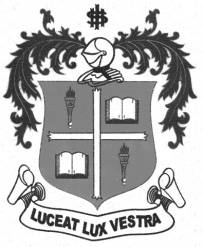     M.Sc. DEGREE EXAMINATION - STATISTICSFIRST SEMESTER – NOVEMBER 2012ST 1820/1815 - ADVANCED DISTRIBUTION THEORY               Date : 01/11/2012 	Dept. No. 	  Max. : 100 Marks    Time : 1:00 - 4:00                                              SECTION - AAnswer  ALL  questions.  Each  carries TWO  marks:     				     (10 x 2 =  20 marks)1.   If X is the number of heads obtained when a coin is tossed twice, then show that X is a       random variable.2.   Define distribution function of a random variable and state its properties.3.   Let the distribution function of x be                          F(x) =        Show that the distribution of X is neither discrete nor continuous.4.   Write the pdf of truncated binomial, left truncated at ‘0’ and find its mgf.5.   Prove that geometric distribution satisfies lack of memory property.6.   Let X1, X2, … , Xn be iid non-negative and integer valued random variables.  If       X(1) = Min{ X1, X2, … , Xn } is a geometric random variable, then show that X1 is      geometric.7.   Find the pgf of power-series distribution and hence obtain its mgf.8.   Let (X1, X2) ~ BB(n, p1, p2, p12).  Find the marginal distributions of X1 and X2.9.   State and prove additive property of bivariate Poisson distribution.10. Define compound distribution, when (i) is discrete, (ii)  is continuous.   SECTION – BAnswer  any FIVE  questions.  Each  carries EIGHT  marks:                                         (5 x 8 =  40 marks)11. Let X be a random variable with distribution function                     F(x) =       Find  (i) the decomposition of F,              (ii) mgf of F.12. Find the mean, variance and the mgf of truncated Poisson distribution, left truncated at ‘0’.13. State and prove a characterization of Poisson distribution through pdf.14. Let X1 and X2 be iid Poisson random variables with parameter .  Then show that the       conditional distribution of X1 | X1 + X2 = n  is  B(n, ).15. Verify that binomial, Poisson and log-series distributions are power-series distributions.16. State and prove Skitovitch  theorem for normal distributions.17. Let X1, X2, X3 be independent normal variables such that E(X1) = 1, E(X2) = 3,      E(X3) = 2 and V (X1) = 2, V(X2) = 2 and V(X3) = 3.  Examine the independence of the         following pairs:                 (i) X1 + X2 and X1 – X2                 (ii)  X1 + X2 -2X3  and    X1 – X2                  (iii) 2X1 + X3 and X2 – X3 .18. Obtain the mgf of inverse Gaussian distribution.SECTION – CAnswer  any TWO  questions.  Each  carries TWENTY  marks:                                 ( 2 x 20 =  40 marks)19(a) Let X have a power-series distribution.  Find the first cumulant k1 and derive the           recurrence formula for finding rth cumulant kr .  Hence obtain kr for Poisson           distribution.                                                                                                             (10)    (b) If  (X1, X2) ~ BB(n, p1, p2, p12), then show that X1 | X2 = x2    U1 + V1 , where          U1 ~ B (n – x2 ,  ),  V1 ~ B(x2 ,) and U1  is independent of V1.          (10)20(a) For log-normal distribution show that mean > median > mode.                             (10)    (b) Let X1 ~ G(, p1) , X2 ~ G(, p2) and X1 ╨ X2.  Then show that                              (i) X1 + X2 ~ G(, p1 + p2 ),                             (ii) X1 / (X1 + X2 ) ~ Beta distribution of first kind,                            (iii) (X1 + X2 )  ╨ (X1 / (X1 + X2)).                                                      (10)21(a) Let X ~ IG(.  Then show that(  2 ) /  2X) ~  2(1).                        (8)    (b) Let (X1, X2) ~ BVN(µ1, µ2, ,,  ).  Find the conditional distribution of           (i) X2 | X1 = x1 and (ii) X1 | X2 = x2.                                                                      (12)22(a) Let (X1, X2) ~ BVN(µ1, µ2, ,,  ).  Derive the mgf of (X1, X2) at (t1, t2).    (10)    (b) Define non-central t – distribution and derive its pdf.                                           (10)*****